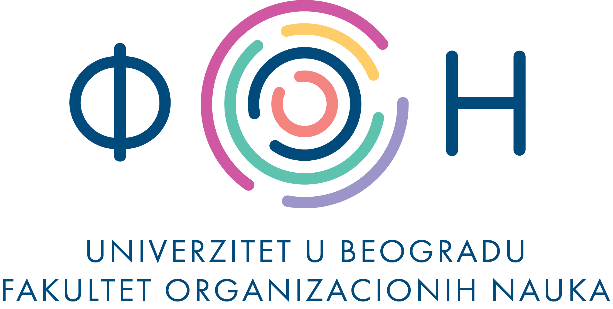 Laboratorija za operaciona istraživanja Projektni zadatak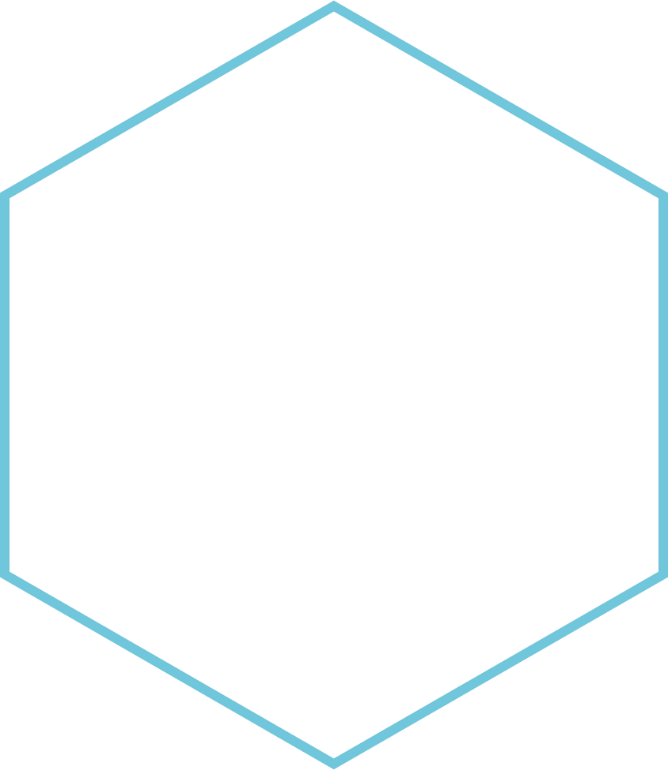 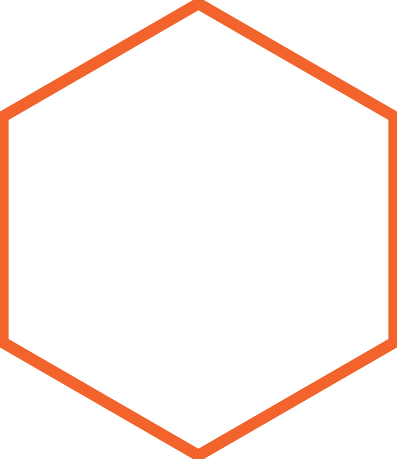 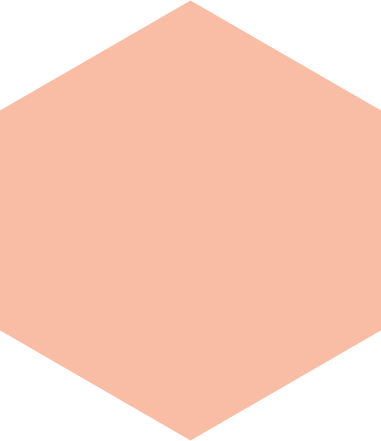 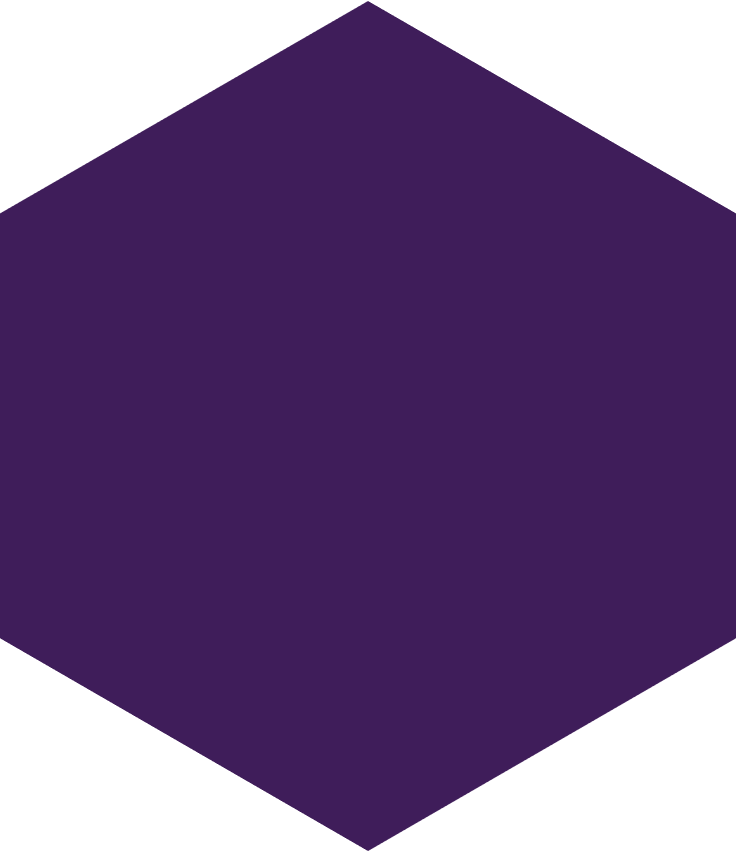 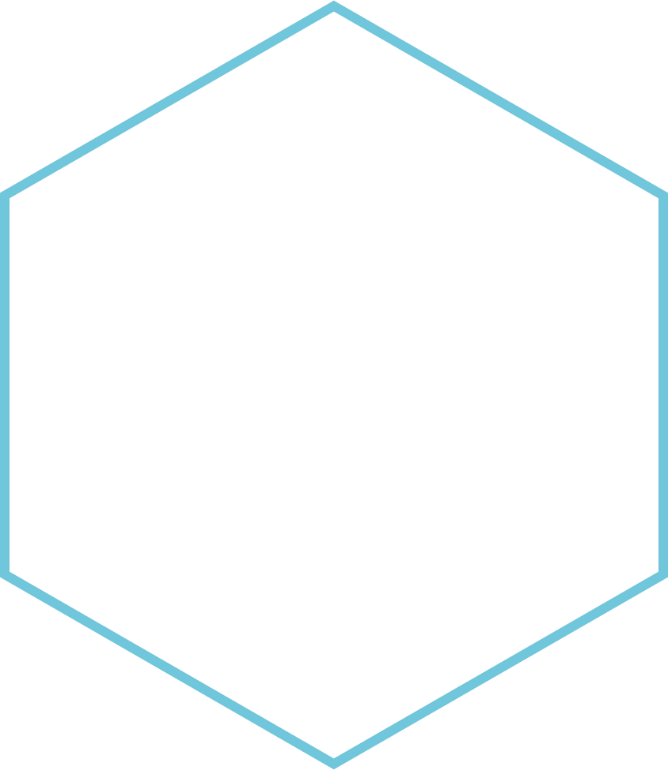 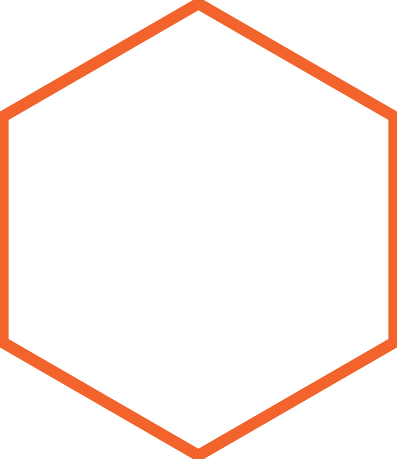 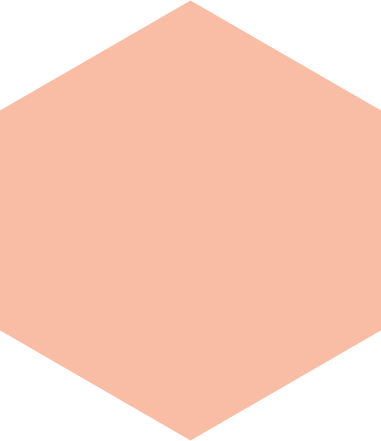 SadržajRezime Iako se ovo poglavlje nalazi na samom početku piše se poslednje jer predstavlja sumiranje celog projektnog zadatka i sadrži preporuke za top menadžment na najviše dve stranice teksta.Rezime treba da sadrži kratak opis trenutne pozicije firme, misiju/viziju, opis problema i da prikaže razumevanje i značaj istog. Zatim treba opisati pristup rešavanju problema, dati poređenje više scenarija, istaći najvažnije zaključke (predstaviti tabelama/grafikonima) i na osnovu toga dati preporuke top menadžmentu.Opis problema[Tekst zadatka treba da ilustruje primenu linearnog programiranja u rešavanju određenog praktičnog problema.]Analiza rezultataI Scenario [Linearno programiranje]Analiza rezultata iz izveštaja dobijenih u softveru za optimizaciju (tabele/grafikoni). Izveštaje dodati u prilog.II Scenario Šta-ako analiza iz zahteva PZ. Napisati do kojih promena dolazi u modelu.Analiza rezultata iz izveštaja dobijenih u softveru za optimizaciju (tabele/grafikoni). Izveštaje dodati u prilog.III Scenario [Nelinearno programiranje]Rešiti prvi zadatak ako rešenja treba da budu celobrojna. Napisati do kojih promena dolazi u modelu.Analiza rezultata iz izveštaja dobijenih u softveru za optimizaciju (tabele/grafikoni). Izveštaje dodati u prilog.]PriloziMatematički modelI Scenario [Izveštaji]	II Scenario[Izveštaji]III Scenario[Izveštaji]Realan sistemMatematički modelUpravljačke promenljive:		Kriterijum upravljanja:	Cilj:Ograničavajući faktori: